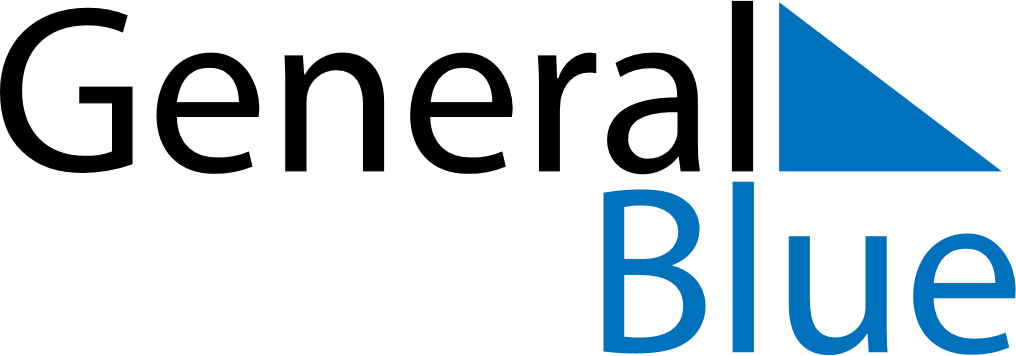 January 2024January 2024January 2024January 2024January 2024January 2024HaitiHaitiHaitiHaitiHaitiHaitiSundayMondayTuesdayWednesdayThursdayFridaySaturday123456Independence DayAncestry DayEpiphany78910111213141516171819202122232425262728293031NOTES